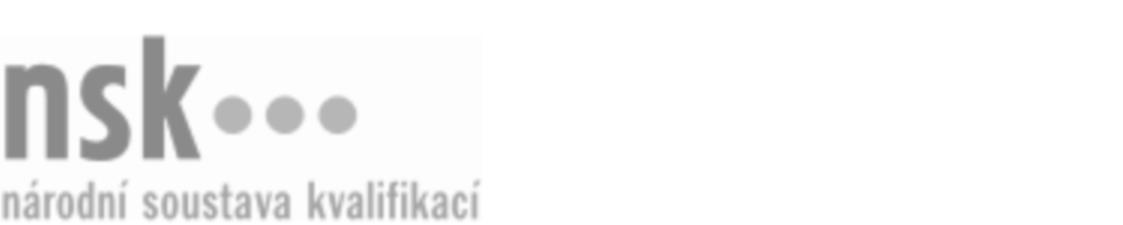 Další informaceDalší informaceDalší informaceDalší informaceDalší informaceDalší informaceTechnolog/technoložka odpadních vod (kód: 36-165-M) Technolog/technoložka odpadních vod (kód: 36-165-M) Technolog/technoložka odpadních vod (kód: 36-165-M) Technolog/technoložka odpadních vod (kód: 36-165-M) Technolog/technoložka odpadních vod (kód: 36-165-M) Technolog/technoložka odpadních vod (kód: 36-165-M) Technolog/technoložka odpadních vod (kód: 36-165-M) Autorizující orgán:Autorizující orgán:Ministerstvo zemědělstvíMinisterstvo zemědělstvíMinisterstvo zemědělstvíMinisterstvo zemědělstvíMinisterstvo zemědělstvíMinisterstvo zemědělstvíMinisterstvo zemědělstvíMinisterstvo zemědělstvíMinisterstvo zemědělstvíMinisterstvo zemědělstvíSkupina oborů:Skupina oborů:Stavebnictví, geodézie a kartografie (kód: 36)Stavebnictví, geodézie a kartografie (kód: 36)Stavebnictví, geodézie a kartografie (kód: 36)Stavebnictví, geodézie a kartografie (kód: 36)Stavebnictví, geodézie a kartografie (kód: 36)Povolání:Povolání:Vodárenský technik technolog pitných a odpadních vodVodárenský technik technolog pitných a odpadních vodVodárenský technik technolog pitných a odpadních vodVodárenský technik technolog pitných a odpadních vodVodárenský technik technolog pitných a odpadních vodVodárenský technik technolog pitných a odpadních vodVodárenský technik technolog pitných a odpadních vodVodárenský technik technolog pitných a odpadních vodVodárenský technik technolog pitných a odpadních vodVodárenský technik technolog pitných a odpadních vodKvalifikační úroveň NSK - EQF:Kvalifikační úroveň NSK - EQF:44444Platnost standarduPlatnost standarduPlatnost standarduPlatnost standarduPlatnost standarduPlatnost standarduPlatnost standarduStandard je platný od: 21.10.2022Standard je platný od: 21.10.2022Standard je platný od: 21.10.2022Standard je platný od: 21.10.2022Standard je platný od: 21.10.2022Standard je platný od: 21.10.2022Standard je platný od: 21.10.2022Technolog/technoložka odpadních vod,  29.03.2024 9:02:08Technolog/technoložka odpadních vod,  29.03.2024 9:02:08Technolog/technoložka odpadních vod,  29.03.2024 9:02:08Technolog/technoložka odpadních vod,  29.03.2024 9:02:08Technolog/technoložka odpadních vod,  29.03.2024 9:02:08Strana 1 z 2Další informaceDalší informaceDalší informaceDalší informaceDalší informaceDalší informaceDalší informaceDalší informaceDalší informaceDalší informaceDalší informaceDalší informaceDalší informaceÚplné profesní kvalifikaceÚplné profesní kvalifikaceÚplné profesní kvalifikaceÚplné profesní kvalifikaceÚplné profesní kvalifikaceÚplné profesní kvalifikaceÚplné profesní kvalifikaceÚplnou profesní kvalifikaci Technik kanalizací (kód: 36-99-M/17) lze prokázat předložením osvědčení o získání některé z uvedených skupin profesních kvalifikací:Úplnou profesní kvalifikaci Technik kanalizací (kód: 36-99-M/17) lze prokázat předložením osvědčení o získání některé z uvedených skupin profesních kvalifikací:Úplnou profesní kvalifikaci Technik kanalizací (kód: 36-99-M/17) lze prokázat předložením osvědčení o získání některé z uvedených skupin profesních kvalifikací:Úplnou profesní kvalifikaci Technik kanalizací (kód: 36-99-M/17) lze prokázat předložením osvědčení o získání některé z uvedených skupin profesních kvalifikací:Úplnou profesní kvalifikaci Technik kanalizací (kód: 36-99-M/17) lze prokázat předložením osvědčení o získání některé z uvedených skupin profesních kvalifikací:Úplnou profesní kvalifikaci Technik kanalizací (kód: 36-99-M/17) lze prokázat předložením osvědčení o získání některé z uvedených skupin profesních kvalifikací:Úplnou profesní kvalifikaci Technik kanalizací (kód: 36-99-M/17) lze prokázat předložením osvědčení o získání některé z uvedených skupin profesních kvalifikací: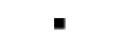 Technik dispečer / technička dispečerka odpadních vod (kód: 36-167-M)Technik dispečer / technička dispečerka odpadních vod (kód: 36-167-M)Technik dispečer / technička dispečerka odpadních vod (kód: 36-167-M)Technik dispečer / technička dispečerka odpadních vod (kód: 36-167-M)Technik dispečer / technička dispečerka odpadních vod (kód: 36-167-M)Technik dispečer / technička dispečerka odpadních vod (kód: 36-167-M)Technik dispečer / technička dispečerka odpadních vod (kód: 36-167-M)Technik dispečer / technička dispečerka odpadních vod (kód: 36-167-M)Technik dispečer / technička dispečerka odpadních vod (kód: 36-167-M)Technik dispečer / technička dispečerka odpadních vod (kód: 36-167-M)Technik dispečer / technička dispečerka odpadních vod (kód: 36-167-M)Technik dispečer / technička dispečerka odpadních vod (kód: 36-167-M)Technik/technička čištění odpadních vod (kód: 36-124-M)Technik/technička čištění odpadních vod (kód: 36-124-M)Technik/technička čištění odpadních vod (kód: 36-124-M)Technik/technička čištění odpadních vod (kód: 36-124-M)Technik/technička čištění odpadních vod (kód: 36-124-M)Technik/technička čištění odpadních vod (kód: 36-124-M)Technik/technička kanalizačních sítí (kód: 36-143-M)Technik/technička kanalizačních sítí (kód: 36-143-M)Technik/technička kanalizačních sítí (kód: 36-143-M)Technik/technička kanalizačních sítí (kód: 36-143-M)Technik/technička kanalizačních sítí (kód: 36-143-M)Technik/technička kanalizačních sítí (kód: 36-143-M)Technolog/technoložka odpadních vod (kód: 36-165-M)Technolog/technoložka odpadních vod (kód: 36-165-M)Technolog/technoložka odpadních vod (kód: 36-165-M)Technolog/technoložka odpadních vod (kód: 36-165-M)Technolog/technoložka odpadních vod (kód: 36-165-M)Technolog/technoložka odpadních vod (kód: 36-165-M)Technolog/technoložka odpadních vod,  29.03.2024 9:02:08Technolog/technoložka odpadních vod,  29.03.2024 9:02:08Technolog/technoložka odpadních vod,  29.03.2024 9:02:08Technolog/technoložka odpadních vod,  29.03.2024 9:02:08Technolog/technoložka odpadních vod,  29.03.2024 9:02:08Strana 2 z 2